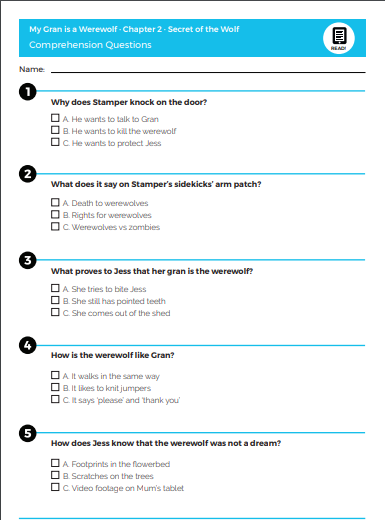 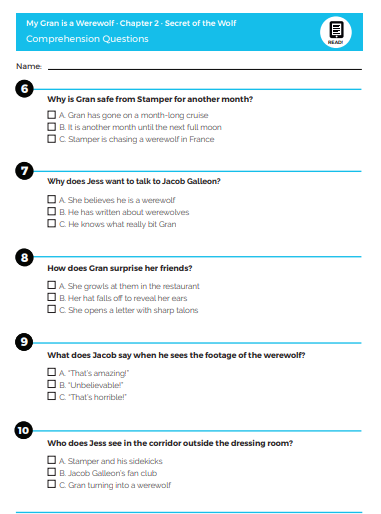 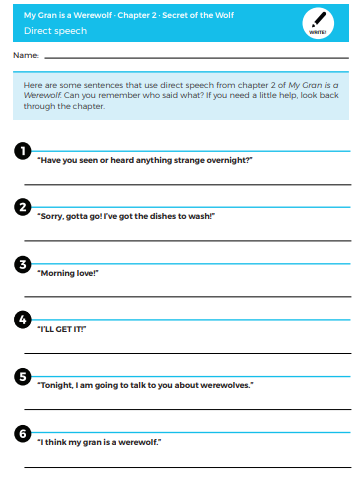 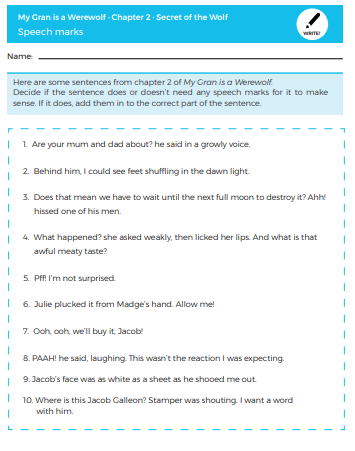 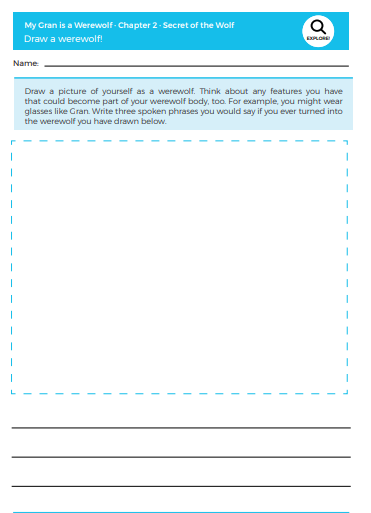 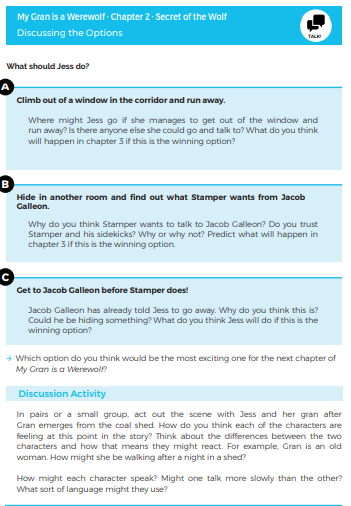 Additional Activities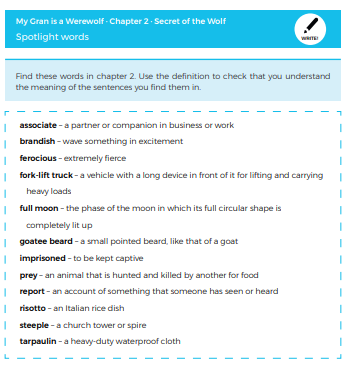 Write a sentence to include each of the above words.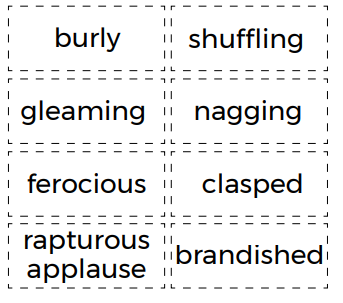 Look up the meanings of these words if you don’t know them. Write a sentence for each word.